Муниципальное бюджетное общеобразовательное учреждение«Средняя общеобразовательная школа №125 с углубленным изучением отдельных предметов»г. БарнаулПОЛОЖЕНИЕо внутренней системе оценки качества образованияОБЩИЕ ПОЛОЖЕНИЯ Настоящее Положение разработано соответствии с Федеральным законом от 29 декабря 2012 г. № 273-ФЗ «Об образовании в Российской Федерации» (ред. от 23.07.2013), определяет основные цели, задачи и принципы функционирования внутренней системы оценки качества образования в МБОУ «СОШ №125», а также её структуру и регламент процедур оценки качества образования. Внутренняя система оценки качества образования (далее ВСОКО) в муниципальном бюджетном общеобразовательном учреждении «Средняя общеобразовательная школа №125 с углубленным изучением отдельных предметов» (в дальнейшем – школа) включает в себя совокупность организационных и функциональных структур, обеспечивающих на единой концептуально-методологической основе оценку образовательных результатов и факторов, влияющих на их получение. Понятие качества образования в настоящем Положении – это интегральная характеристика, отражающая степень соответствия реальных достигаемых образовательных результатов нормативным требованиям, социальным и личностным ожиданиям.Качество образования (понятие, используемое в настоящем Федеральном законе) - комплексная характеристика образовательной деятельности и подготовки обучающегося, выражающая степень их соответствия федеральным государственным образовательным стандартам, федеральным государственным требованиям и (или) потребностям физического или юридического лица, в интересах которого осуществляется образовательная деятельность, в том числе степень достижения планируемых результатов образовательной программы.Сущностные характеристики качества образования - доступность информации в оперативном режиме для всех участников образовательного процесса, автоматизированность процесса составления отчетов как оперативных, так и итоговых, объективность информации, повышение уровня информированности всех субъектов образовательного процесса.  ВСОКО школы включает в себя оценку качества:- конечного результата образовательного процесса;- условий реализации образовательного процесса;- оценку качества реализации образовательного процесса через оценку образовательных достижений, компетентности и надпредметных связей (уровень мастерства учителя и уровень достижений учащихся в образовательном процессе):- уровень полноты реализации образовательных программ,- уровень профессиональной компетенции педагогических кадров и их деятельности по обеспечению надлежащего качества результатов образования,- уровень учебных и внеучебных достижений учащихся,- оценку качества управления системой образования в школе. Оценка качества образования осуществляется на основе системы показателей, характеризующих основные аспекты качества образования (качество результатов, качество условий и качество процесса). Школа обеспечивает проведение необходимых оценочных процедур, разработку и внедрение определенной модели системы оценки качества, обеспечивает оценку, учета и дальнейшее использования полученных результатов.Положение распространяется на деятельность всех педагогических работников, осуществляющих профессиональную деятельность в соответствии с трудовыми договорами, в том числе на педагогических работников, работающих по совместительству.ОСНОВНЫЕ ЦЕЛИ, ЗАДАЧИ И ПРИНЦИПЫ ФУНКЦИОНИРОВАНИЯ ВСОКО ВСОКО  создается с целью совершенствования качества образования и управления качеством образования на уровне образовательного учреждения, а также предоставления на уровне образовательного процесса и общественности достоверной информации о качестве образования в школе.  Основными задачами ВСОКО школы являются:В области оценки качества образования: - разработка и внедрение эффективной системы контроля оценки и анализа образовательных достижений обучающихся;- обеспечение сопоставимости образовательных достижений обучающихся на разных ступенях образования;- обеспечение доступности качественного образования;- анализ качества предоставляемых образовательных услуг;- оценка условий организации учебного процесса;-оценка эффективности используемых образовательных программ, методик и технологий.В области оценки управления качества образования - стабильное функционирование образовательного учреждения и его развитие в инновационном режиме;- сохранение стабильности равновесия при рисках и сторонних эффектах внутренних и внешних факторов;- повышение уровня информированности участников образовательного процесса и общественности о результативности образовательного процесса, соответствие качества образовательных услуг нормам и требованиям государственного стандарта;- привлечение общественности к внешней оценке качества образования на всех уровнях и ступенях образовательного процесса;- принятие обоснованных управленческих решений, прогнозирование развития образовательной системы учреждения. Стратегические задачи развития внутренней системы оценки качества образования в новых условиях, в том числе в условиях введения ФГОС, является:- апробация и распространение моделей проведения процедур оценки качества образования; -формирование информационно-технологического обеспечения самооценки;-организация эффективной, открытой системы самооценки качества образования.Цель системы самооценки качества образования направлена на выявление положительных моментов в деятельности образовательного учреждения по разным ключевым областям и проблемам, требующим решения. Функционирование ВСОКО  основывается на принципах профессионализма, объективности, гласности, прозрачности, преемственности, подотчетности, непрерывности развития и интеграции в муниципальной системе оценки качества образования; соблюдения морально-этических норм при проведении процедур оценки качества образования.Составляющие системы оценки качества образования Оценка качества образования осуществляется посредством:самоанализа деятельности учителя; системы внутришкольного контроля;общественной экспертизы качества образования, при участии Управляющего совета;профессиональной экспертизы качества образования, организуемой профессиональным образовательным сообществом (внешний аудит).Организационная структура ВСОКО, занимающаяся внутришкольной оценкой, экспертизой качества образования и интерпретацией полученных результатов, включает администрацию, методические объединения, педагогический совет, Управляющий совет.Администрация школы  (директор и его заместители) формируют концептуальные подходы к оценке качества образования, обеспечивают реализацию процедур контроля и оценки качества образования, координируют работу различных структур, деятельность которых связана с вопросами оценки качества образования, определяют состояние и тенденции развития образования в школе, принимают управленческие решения по совершенствованию качества образования.Управляющий совет  участвует в обсуждении и заслушивает директора школы  по реализации ВСОКО, дает оценку деятельности школы  по достижению запланированных результатов в реализации Программы развития. Члены  Управляющего совета привлекаются для экспертизы качества образования.МЕРОПРИЯТИЯ ПО РЕАЛИЗАЦИИ ЦЕЛЕЙ И ЗАДАЧ ВСОКОМероприятия по реализации целей и задач ВСОКО планируются и осуществляются на основе проблемного анализа образовательной системы, определения методологии, технологии и инструментария оценки качества образования. Объектами оценки качества ВСОКО школы выступают:- индивидуальные образовательные достижения обучающихся;- профессиональная компетентность педагогов, их деятельность по обеспечению требуемого качества результатов образовательного процесса;- материально-техническое обеспечение образовательного процесса;- инновационная деятельность;- условия обучения;- доступность образования;- сохранения контингента обучающихся,- система дополнительных образовательных услуг;- организация питания;- состояние здоровья обучающихся;- воспитательная работа;- финансовое обеспечение;- открытость деятельности.Процедура оценки качества индивидуальных образовательных достижений включает в себя:- государственную итоговую аттестацию выпускников 11-х классов в форме единого государственного экзамена (ЕГЭ), обеспечивающего совмещение государственной итоговой аттестации и вступительных испытаний в образовательные учреждения среднего и высшего профессионального образования, в форме государственного выпускного экзамена (ГВЭ);- государственную итоговую аттестацию выпускников 9-х классов в форме основного государственного экзамена (ОГЭ), в форме государственного выпускного экзамена (ГВЭ);- промежуточную аттестацию обучающихся (мониторинг и диагностика уровня обученности);- всероссийские проверочные работы (ВПР):  - на уровне НОО в 4 классах по русскому языку, математике, окружающему миру;- на уровне ООО в 5 – 8 классах по русскому языку, математике, биологии, географии, истории, обществознанию, физике, химии, иностранным языкам;- на уровне СОО в 11 классах по биологии, географии, истории, физике, химии, иностранным языкам;- мониторинговое исследование уровня готовности к обучению и аттестации обучающихся 1-х классов, уровня обученности учащихся 4-х классов;- мониторинговое исследование уровня обученности и адаптации обучающихся на уровне ООО;- участие и результативность работы учащихся в рамках научно-исследовательской деятельности, школьных, районных, региональных, при ВУЗах и др. предметных олимпиадах, конкурсах, соревнованиях, фестивалях и пр.;- доля учащихся 9 класса, получивших документ об образовании, документ об образовании особого образца; - доля учащихся 11 класса, получивших документ об образовании, документ об образовании особого образца;В качестве индивидуальных образовательных достижений могут быть:- образовательные достижения по отдельным предметам;- динамика образовательных достижений;- отношение к учебным предметам;-внеучебные компетентности (познавательные, социальные, информационные и т.д.);- удовлетворенность образованием родителей и учащихся образовательными услугами;- степень участия в образовательном процессе (активность работы на уроке, участие во внеурочной работе и т.д.);- дальнейшее образование и карьера выпускника.Процедура оценки профессиональной компетентности педагогов и их деятельности включает в себя:- совершенствование системы аттестации;- отношение к инновационной работе;- отношение и готовность к повышению педагогического мастерства (систематичность прохождения курсов повышения квалификации, участие в работе методических объединений, педагогических конференциях различных уровней, участие в научной работе и т.д.)- знание и использование современных педагогических методик и технологий;- образовательные достижения учащихся;- подготовку и участие в качестве экспертов ЕГЭ, аттестационных комиссий, жюри и т.д.;- личные достижения в конкурсах разных уровней.Процедура оценки качества образовательного процесса включает в себя:- результативность деятельности школы согласно программе развития;- продуктивность и результативность образовательных программ;- результаты лицензирования, аттестации и государственной аккредитации;- эффективность механизмов самооценки, оценки достоинств и недостатков в учебной, научно-методической, административной и хозяйственной деятельности, принятие стратегически значимых решений путем ежегодных публичных докладов.Процедура оценки качества материально-технического обеспечения образовательного процесса включает в себя:- наличие и в перспективе увеличение мультимедийной техники, ее соответствия современным требованиям;- программно-информационное обеспечение, наличие и эффективность использования Интернет-ресурсов в учебном процессе;- оснащенность учебных кабинетов современным оборудованием, средствами обучения и мебелью,- обеспеченность методической и учебной литературой;Процедуры оценки качества инновационной деятельности включает в себя:- положительную динамику результатов обучения школьников;- наличие ученического научно-исследовательского общества, продуктивность его работы;- полезность и практическая значимость инновационных процессов;- наличие договоров и совместных планов работы со школами-партнерами, учреждениями начального, среднего и профессионального высшего обучения.Процедура оценки условий (комфортности) обучения включает в себя:- оценку соответствия  охраны труда и обеспечение безопасности (техники безопасности, охраны труда, противопожарной безопасности производственной санитарии, антитеррористической защищенности) требованиям  документов;- оценку состояния условий обучения требованиям СанПиН;- оценку морально-психологического климата. Процедура оценки доступности образования включает в себя:- анализ и оценку системы обучающихся;- оценку отсева обучающихся на всех ступенях обучения (количество, причины, динамика, законность);-конкурентоспособность;-оценку открытости деятельности школы для родителей и общественных организаций.Процедура оценки работы по сохранению контингента учащихся включает в себя:- мониторинг исследования причин оттока детей школьного возраста, проживающих в микрорайоне;- наличие и реализация договорных проектов совместной деятельность с другими учреждениями (ОУ, ДОУ, МУДО и др.)- расширение образовательных услуг, организация внеурочного времени учащихся.Процедура оценки системы дополнительного образования включает в себя:- количество предоставляемых дополнительных образовательных услуг и охват ими обучающихся;- заинтересованность родителей и обучающийся в дополнительных образовательных услугах, в т.ч. и планах;- степень соответствия количества и качества дополнительных образовательных услуг запросам родителей и обучающихся;- результативность предоставляемых образовательных услуг (наличие победителей олимпиад, конкурсов, соревнований, фестивалей и т.д.);- применимость полученных в результате дополнительного образования знаний и умений на практике. Процедура оценки организации питания включает в себя:-количество детей обеспечиваемых бесплатным питанием;- порядок определения контингента обучающихся, нуждающихся в бесплатном питании;- количество обучающихся, получающих горячее питание за счет бюджетных средств и средств родителей;- мониторинг организации питания (положительные и отрицательные отзывы о качестве и ассортименте питания);- соблюдение нормативов и требований СанПиН  Процедура оценки состояния здоровья обучающихся включает в себя:- наличие медицинского кабинета и его оснащенность в соответствии с современными требованиями;- регулярность и качество проведения санитарно-эпидемиологических и гигиенических профилактических мероприятий, медицинских осмотров;- оценку заболеваемости обучающихся, педагогических и других работников;- оценку эффективности оздоровительной работы (оздоровительный компонент содержания учебных предметов, здоровьесберегающие программы, режим дня, организация отдыха и оздоровления детей в каникулярное время и т.д.);- оценку объема и качества логопедической и психологической помощи. Процедура оценки качества воспитательной работы включает в себя:- степень вовлеченности в воспитательный процесс педагогического коллектива и родителей;- демократичности характера планирования воспитательной работы (участие в планировании тех, кто планирует и тех, для кого планируют);- охват обучающихся содержанием деятельности, которая соответствует их интересам и потребностям;- наличие детского самоуправления, его соответствие различным направлениям детской самодеятельности;- наличие естественной связи: воспитание на уроке, вне урока, вне школы;- удовлетворенность обучающихся и родителей воспитательным процессом и наличие положительной динамики результатов воспитания;- наличие положительной динамики в оценке обучающимися образовательной среды (удовлетворенности школой, классом, обучением, использованием досуга, отношений с родителями, сверстниками, педагогами); - наличие системы стимулирования участников воспитательного процесса;- оценка участия школы в районных, краевых, всероссийских мероприятиях (конкурсы, фестивали, выставки, марафоны, акции). Процедура оценки качества финансово-экономической деятельности включает в себя:- оценку объективности и открытости введения системы оплаты труда в соответствии Федеральным законом от 29 декабря 2012 г. № 273-ФЗ «Об образовании в Российской Федерации»;- анализ штатного расписания; -анализ наполняемости классов;- анализ сметы по бюджетным ассигнованиям на финансовый год и продуктивности использования ее расходной части; - наличие договоров по платным дополнительным образовательным услугам и другим приносящим доход услугам;- оценку управленческих решений, принятых по актам проверок и обследований финансово-хозяйственной деятельности вышестоящими и другими организациями.РАССМОТРЕНОПедагогический советПротокол №13Дата рассмотрения31.10.2018 г
СОГЛАСОВАНОУправляющий советПротокол №6Дата согласования31.10.2018 г.УТВЕРЖДЕНО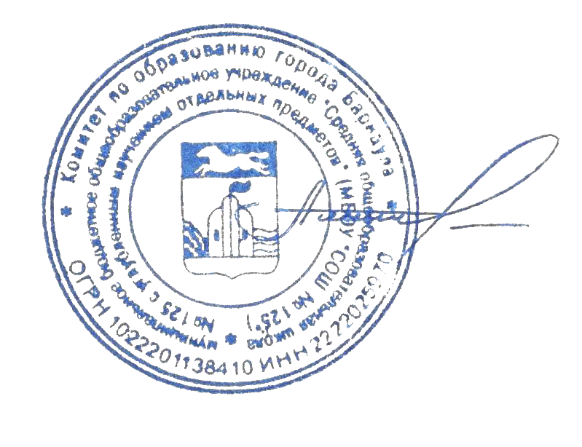 Директор МБОУ «СОШ №125»_____________А.А. ЛисинПриказ № ОД-453      
Дата утверждения31.10.2018 г